SOLIDS LIQUIDS AND GASES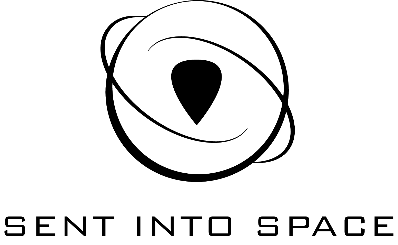 What is the difference between a solid liquid and gas?